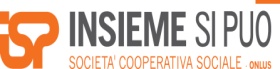 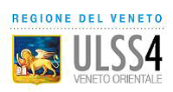 CICLO DI FORMAZIONE PER LA RETE DELLA PREVENZIONEPiani di intervento Politiche Giovanili Dgr 1392/2017SCHEDA DI ISCRIZIONE(compilabile e scaricabile al link presente nel sito www.sandonadipiave.net)Dati partecipanteCognome: _________________________________ ____  Nome: ___________________________________________Luogo e data di nascita: _____________________________________________________________________________Residente in: _____________________________________________________________________________________Comune di : ______________________________________________________________________________________Codice Fiscale: ____________________________________________________________________________________Recapito telefonico:_______________________________  e-mail: __________________________________________In qualità di: ______________________________________________________________________________________(specificare ruolo ricoperto e sede di lavoro, Comune e Distretto, Albo/Ente di appartenenza)CHIEDE DI ESSERE ISCRITTO Indicare la/le giornata/e formativa/e scelta/e (termine delle iscrizioni previsto entro il 23.01.2019):25 gennaio 2019 “Vengo da lontano, abito qui. Famiglie immigrate, società e servizi” Dott.ssa Nives Martini15.00-18.00, Centro Culturale Leonardo Da Vinci - San Donà di PiaveInoltre richiedo la possibilità di presenziare alla/e supervisione/i di:22 febbraio15 marzo5 aprile8 febbraio 2019 “Mondo digitale e dolore evolutivo: gli adulti di fronte all’uso della tecnologia negli  adolescenti” - Dott. Davide Biondo 15.00-18.00, Centro Culturale Leonardo Da Vinci - San Donà di Piave8 marzo 2019 “La funzione genitoriale: tra nuovi strumenti mediatici e antichi modelli familiari” Dott.ssa Cristina Marogna15.00-18.00, Sala Consiliare - Comune di PortogruaroInoltre richiedo la possibilità di presenziare alla/e supervisione/i di:22 marzo5 aprileIl/la sottoscritto/a, inoltre, acconsente al trattamento ed alla comunicazione dei dati personali, specificati nell’informativa sulla privacy, ai sensi dell’art. n. 13 del GDPR UE n.679/2016.Data, _______________________							Firma									____________________________